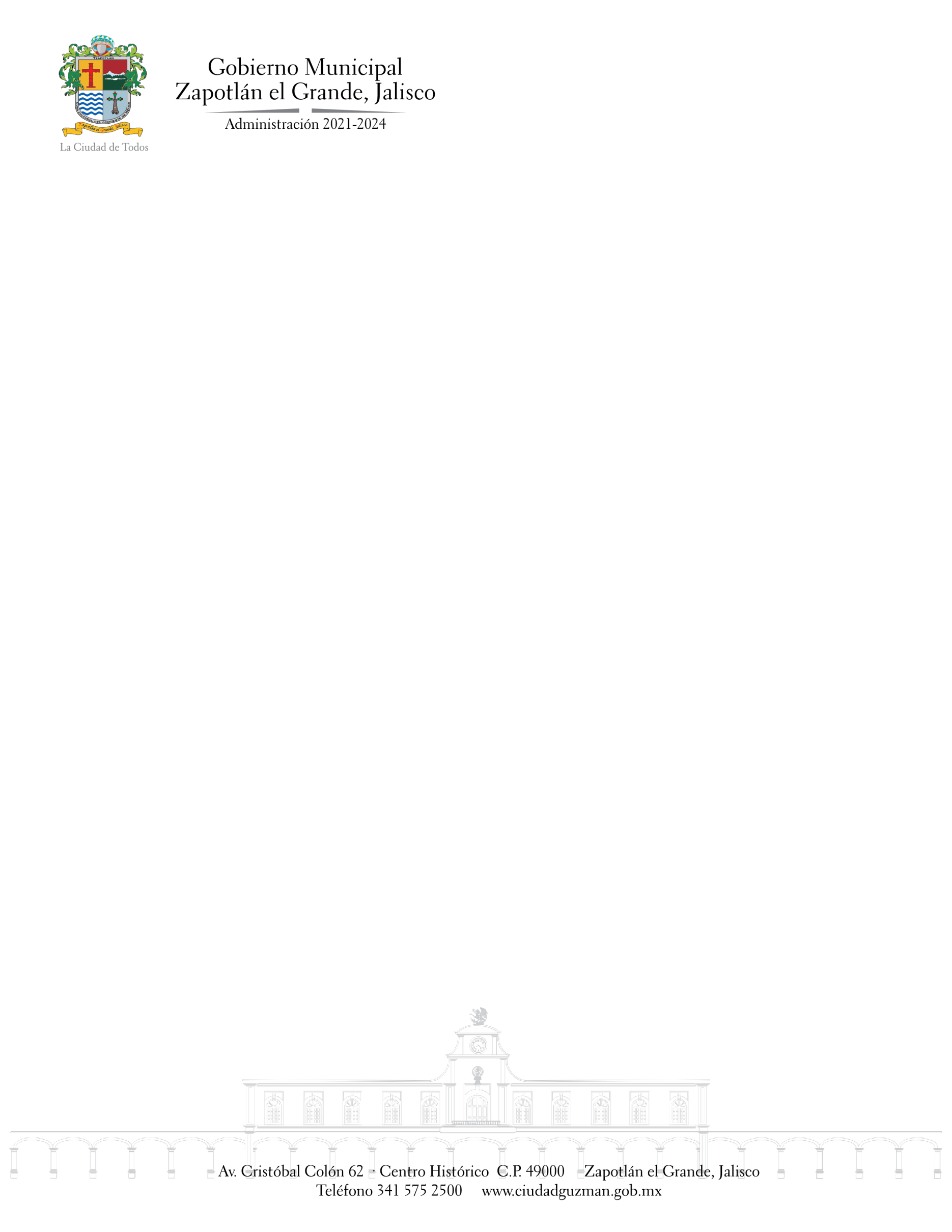 LISTA DE ASISTENCIA DE LA SEGUNDA SESIÓN ORDINARIA DE LA COMISIÓN EDILICIA PERMANENTE DE  DESARROLLO HUMANO, SALUD PÚBLICA E HIGIENE Y COMBATE A LAS ADICCIONES DEL H. AYUNTAMIENTO MUNICIPAL (PROGRAMA DE TRABAJO ANUAL 2021-2022).	A T E N T A M E N T E “2021, Año del 130 Aniversario del Natalicio del Escritor y Diplomático Guillermo Jiménez” Ciudad Guzmán, Municipio de Zapotlán el grande, Jalisco. A 30 de Diciembre del 2021_________________________________LIC. DIANA LAURA ORTEGA PALAFOX.Presidenta de la Comisión Edilicia Permanente de Desarrollo Humano, Salud Pública e Higiene y Combate a las Adicciones del H. Ayuntamiento MunicipalNOMBRE DEL REGIDORCARGO DENTRO DE LA COMISIÓNFIRMALIC. DIANA LAURA ORTEGA PALAFOX.PRESIDENTALIC. EVA MARÍA DE JESÚS BARRETO.VOCALEDGAR JOEL SALVADOR BAUTISTA.VOCAL